бщество с ограниченной ответственностью “1С-Медицина-Регион”  Контракт №28/22 от 29.03.2022г. Рабочая документацияЭтап № 7. Развитие Системы по дополнительным заданиям ЗаказчикаПОЛЬЗОВАТЕЛЬСКАЯ ИНСТРУКЦИЯДля требований на изменение Системы № МИС-Р-879Наименование:Изменить срок действия льготы у пациентов, перенесших ОССЗ в 2020 году «1С:Медицина.Больница»На 3 листахг. Тюмень2022 г.Содержание1 Основание разработки инструкции	Данная инструкция разработана для Информационной системы управления ресурсами медицинских организаций Тюменской области в части задания на доработку системы № МИС-Р-879, задача «Изменить срок действия льготы у пациентов, перенесших ОССЗ в 2020 году», реализованного в модуле «1С:Медицина.Больница».	Основанием для разработки данных документов является Контракт № 28/22 от 29.03.2022 года на выполнение работ по развитию (модернизации) государственной Информационной системы управления ресурсами медицинских организаций Тюменской области, а именно раздел Технического задания (приложение № 1 к Контракту)  п. 2.7 Этап № 7. Развитие  Системы по дополнительным заданиям Заказчика.2 Пользовательская инструкция	Для выполнения обработки по изменению даты окончания действия льготы для пациентов с типом льготы «Острые ССЗ», необходимо войти базу БА ЛЛО с правами «МИАЦ»: «Главное» - «Файл» - «Открыть», указать месторасположение файла с обработкой «ИзменитьДатуОкончанияДействияЛьготыПоЛьготе_ОстрыеССЗ.epf», двойным щелчком открыть файл. В результате откроется окно обработки (рис. 1).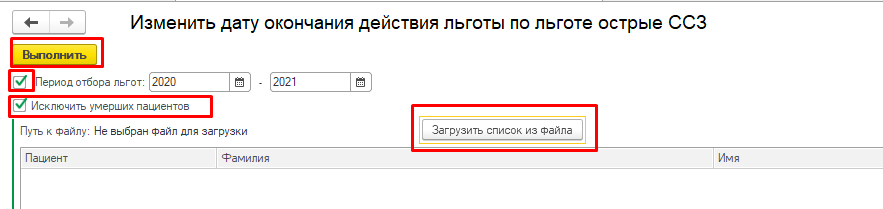 Рисунок 1. Окно обработки «ИзменитьДатуОкончанияДействияЛьготыПоЛьготе_ОстрыеССЗ»          Установить отметку «Период отбора льгот» и задать период отбора, установить отметку «Исключить умерших пациентов» и по кнопке «Загрузить список из файла» загрузить excel-файл со списком умерших пациентов. Нажать «Выполнить». В результате, срок действия льготы и срок исключения из регистра ССЗ продлятся на 2 года. Для умерших пациентов установится дата исключения из регистра ССЗ, равная дате смерти, поле «Причина исключения» заполнится причиной «Смерть».Информационная система управления ресурсами медицинских организаций Тюменской областиООО «1С-Медицина-Регион».Контракт № 28/22 от 29.03.2022 г.  на выполнение работ по развитию (модернизации) государственной Информационной системы управления ресурсами медицинских организаций Тюменской области. Этап № 7. Развитие Системы по дополнительным заданиям Заказчика